Lesson 10.1 / Radians and DegreesRadius: Segment with one endpoint in the               center and one endpoint on the circle. Chord: Segments with two endpoints on the circleDiameter: Chord that passes through the center.Ex1: Name the circle, a radius, a chord, and a diameter of the circle. 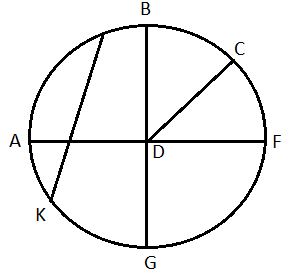 Ex2: The diameters of circles A, B, and C are 10 in, 20in, and 14in respectively. Find XB. 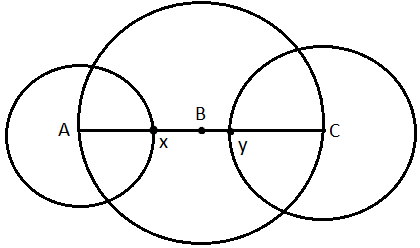 Circumference of a Circle: C = ______ or C = _________Ex3) 	a. Find C if r = 10            b. Find d and r to the nearest hundredth if C = 136.9Ex4) Find the exact circumference of circle P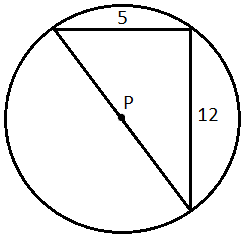 ____________________________________________________________________Radians vs. DegreesWe measure distance using many different units: feet, inches, cm, m, yards, etc. There are also different units for measuring angles!We usually use degrees.  A circle measure _____ degrees. 	We can also use radians. A circle measures ______ radians.______ degrees = ________radians______ degrees = ________radiansTo convert to radians from degrees, multiply by _________.Examples: Convert to radians.5) 1o	6) 23o	7)55o	8) 359oIn order to convert to degrees from radians, multiply by __________.Examples: Convert to degrees.1) 3π	2) 	3) - 	4) 1.9 Lesson 10-2: Measuring Angles and Arcs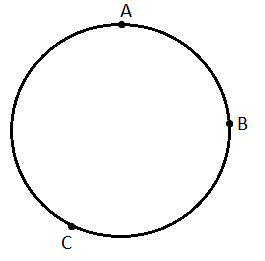 Minor arc : Major arc:	Central angle: vertex at the center, sides contain two radii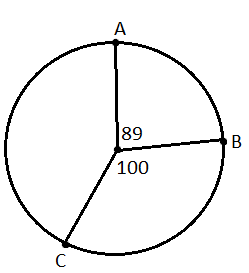 	Measure of central angle = Measure of intercepted arc. 	Find the measures of the arcs:	=	=Ex1) If the radius is 5, find the length of the arc Find the circumferenceFind the fraction of the circle that is the arc.    3. Multiply the fraction times the circumference. Ex3)  If the radius is 6, find the length of each arc							a) 				b) 		10.3: Arcs and ChordsTheorem: Two minor arcs are  if and only if their corresponding chords are 								Ex1) Find m 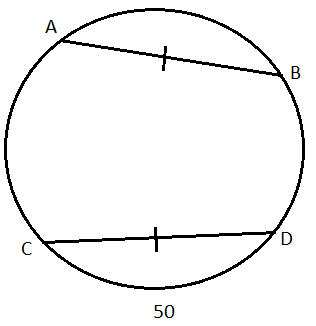 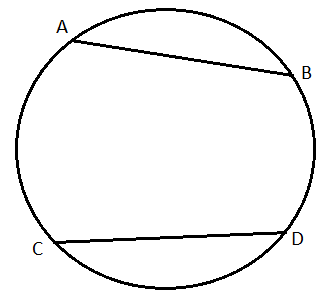 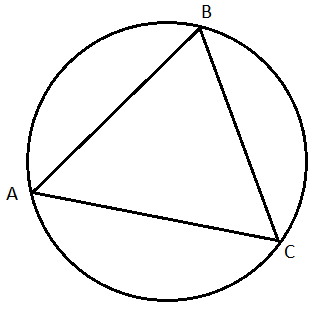 Ex2) 				      ABC is equilateral.  What is m ?Theorem: If a diameter (or radius) is perpendicular to a chord, then it bisects the chord and its arc. Ex3)    VS = 10 and m=110°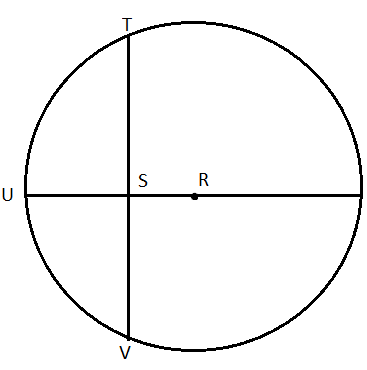 					Find:  TS =						TV =						m=Ex4) Circle R has a radius of 16cm. Radius  is perpendicular to chord , which is 22 cm. 						Find RS. Theorem: Two minor arcs are congruent if and only if they are equidistant from the center. 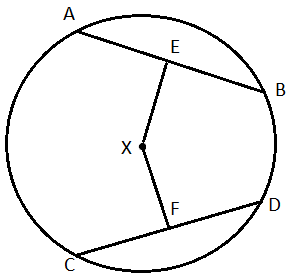 					Ex5)  and EX = 7. Find FX. 10.4: Inscribed AnglesEx: Find m and m…given m, and mBC = 50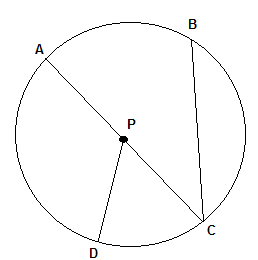 Theorem: If two inscribed angles of a circle (or 2 congruent circles) intercept congruent arcs, then the angles are congruent.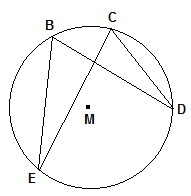 Ex: m       m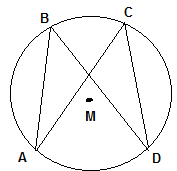 Theorem: If the inscribed angle of a triangle intercepts a semi-circle, the angle is a right angle. 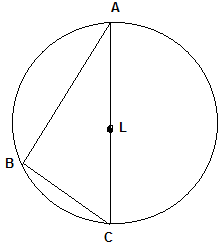 Ex: Find mTheorem: If a quadrilateral is inscribed in a circle, then its opposite angles are supplementary.Ex: Find m, m, and mAC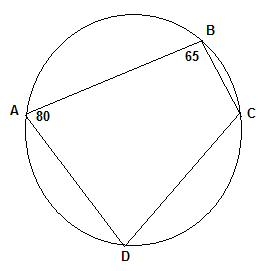 Lesson 10.5: Tangents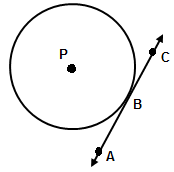   is tangent to circle P because it intersects the circle at only _______    __________. This point (point B) is called the:_____________________Theorem: If a line is tangent to a circle, then it is perpendicular to the radius drawn to the point of tangency. Example 1)  is tangent to circle A at point C. Find x. 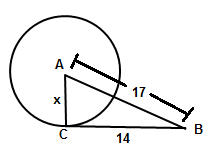 Theorem: If a radius is perpendicular to a line on the circle, then that line is a tangent. Example 2) Is  tangent to circle L? Justify. 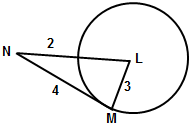 Theorem: Two segments from the same exterior point that are tangent are congruent. 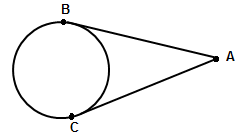 10.8: Equations of CirclesDefinition of a circle: The locus of all points in a plane equidistant from a given point. General equation of a circle:Where the center is located at ___________ and the radius is ______ Ex 1: (x – 1 )2 + ( y – 7)2 = 25				Center: _______  Radius: ______Ex2: (x – 4)2 + ( y + 6)2 = 17				Center: _______  Radius: ______Ex3: x 2 + y 2 = 36						Center: _______  Radius: ______Ex4:  Center (0, 4)    radius = 9				Equation: ___________________Ex 5:  Center (-3, 7)    radius = 			Equation: ___________________Ex 6:  Center (0, 4)    Point on the circle: P(1, 2)	Equation: ___________________Ex 7: Endpoints of the diameter are (-1, 3) and (-5, 7)    	Equation: ________________Ex8: What is the exact circumference of the circle with equation (x – 1 )2 + ( y – 7)2 = 25	?Ex9: Find the radius of the circle that has the equation (x – 5)2 + ( y – 3)2 = r2 and passes through the point (5, 1)Graphing CirclesLocate the center of the circleUse the radius to plot 4 points from the center of the circleConnect the dots into something that looks as “circley” as possible Ex10) Graph (x + 2)2 + ( y – 1)2 = 9			Ex 11) Graph x2 + ( y + 1)2 = 16	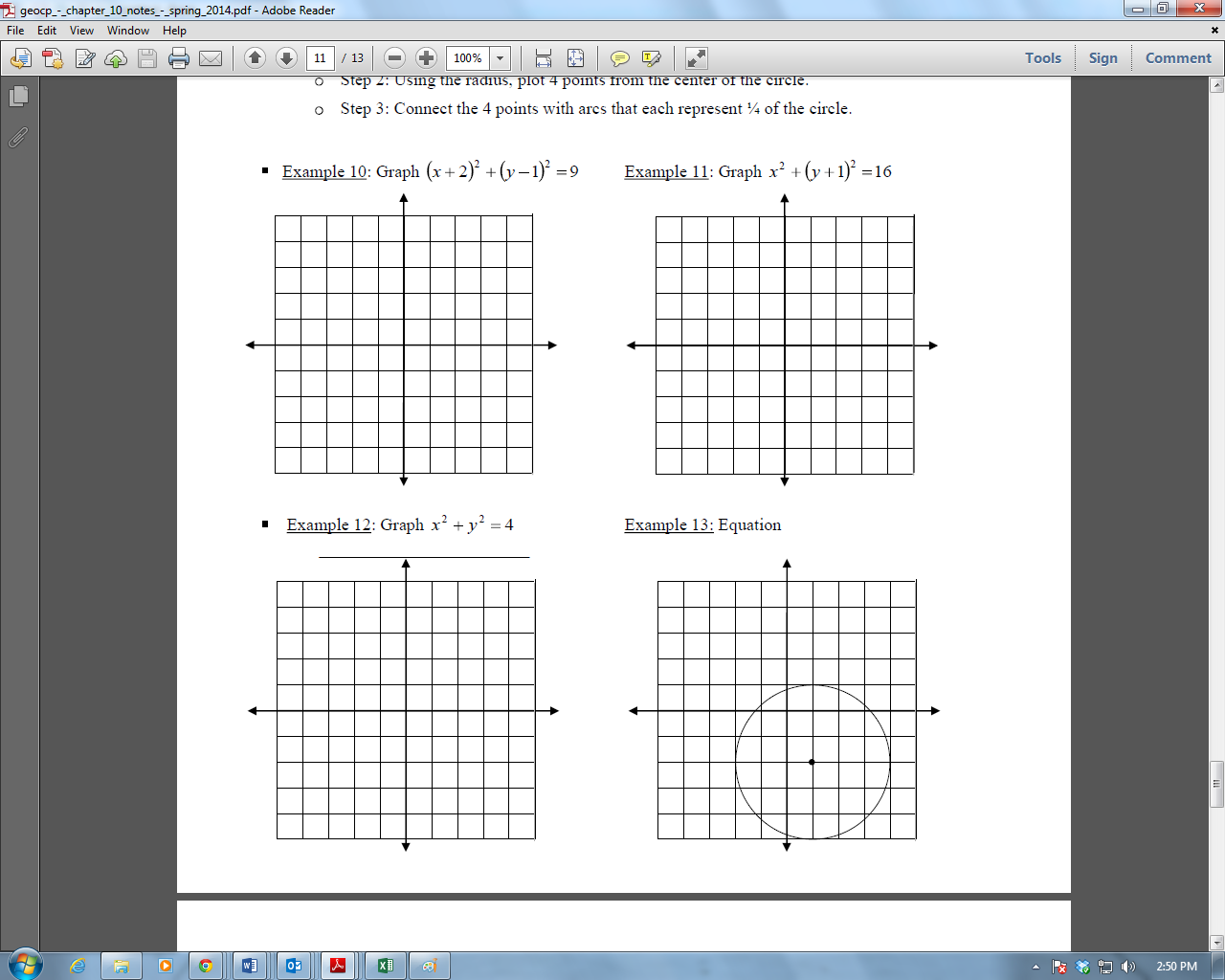 Ex12) Equation: _________________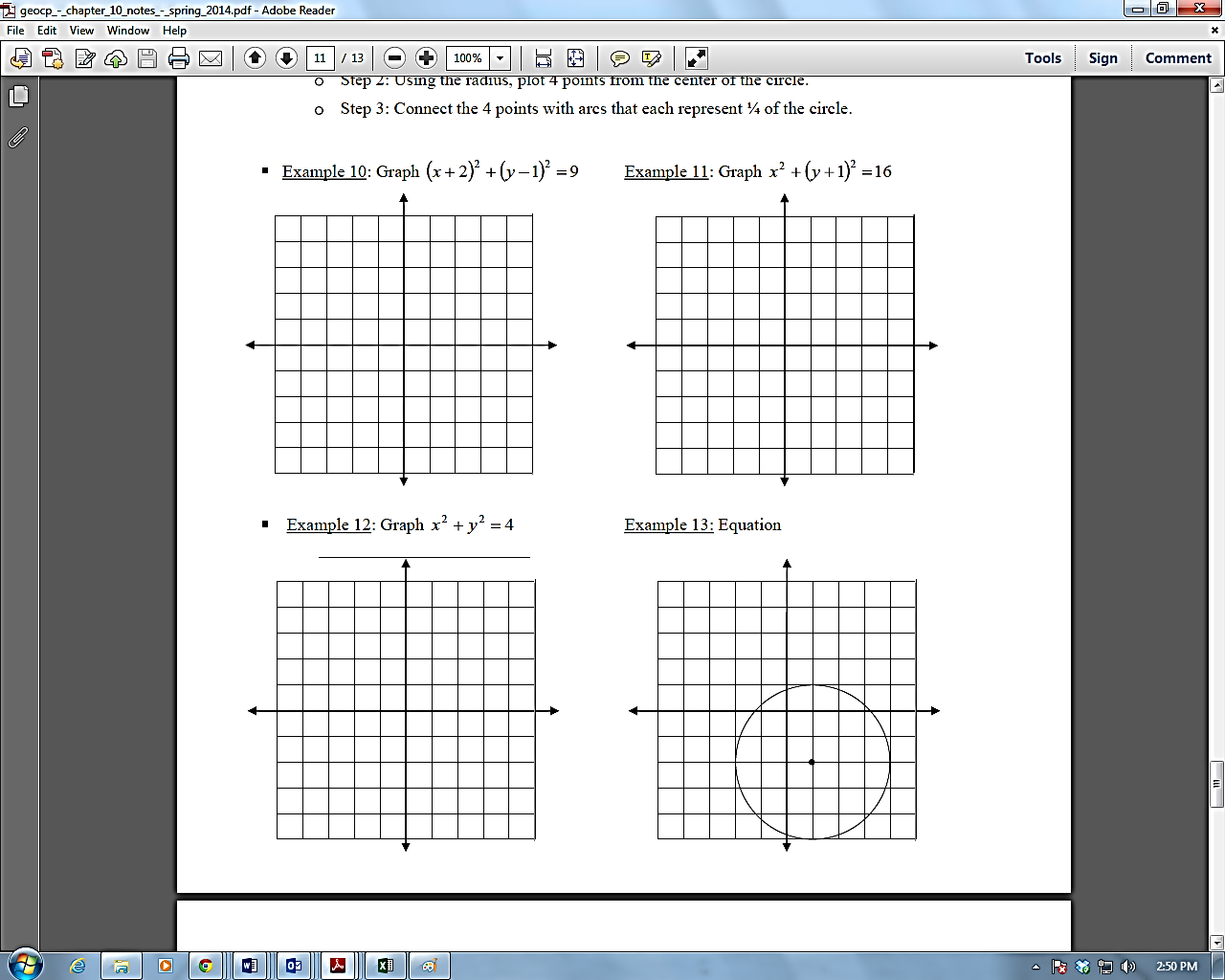 Circles Day #2: Equations of Circles + Completing the Square!Write the equation of the following circles in standard form:Ex1) x2 + 2x + y2 = 55 + 10yEx2) 8x + 32y + y2 = –263 – x2Central Angles: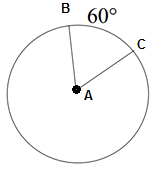 Inscribed Angles: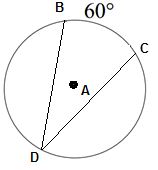 